ΔΕΛΤΙΟ ΕΝΗΜΕΡΩΣΗΣΟ Αντιπεριφερειάρχης Έβρου Δημήτριος Πέτροβιτς δέχτηκε στον Γραφείο του τον νέο Διοικητή XII Μηχανοκίνητης Μεραρχίας Πεζικού «Έβρου» Υποστράτηγο Σταύρο Παπασταθόπουλο, συνοδευόμενο από τον απερχόμενο Διοικητή Υποστράτηγο Χρήστο Μπούφη. Η επίσκεψη πραγματοποιήθηκε στο πλαίσιο της ανάληψης των καθηκόντων του νέου Διοικητή της XII Μ/Κ ΜΠ, είχε εθιμοτυπικό χαρακτήρα, και τονίστηκε η άριστη, διαχρονική συνεργασία της Περιφερειακής Ενότητας Έβρου με τις ένοπλες δυνάμεις ιδιαίτερα σε περιόδους έκτακτης ανάγκης. 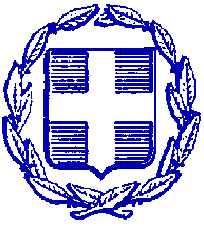 ΕΛΛΗΝΙΚΗ ΔΗΜΟΚΡΑΤΙΑΠΕΡΙΦΕΡΕΙΑ ΑΝΑΤΟΛΙΚΗΣ ΜΑΚΕΔΟΝΙΑΣ ΚΑΙ ΘΡΑΚΗΣΠΕΡΙΦΕΡΕΙΑΚΗ ΕΝΟΤΗΤΑ ΕΒΡΟΥΓΡΑΦΕΙΟ ΑΝΤΙΠΕΡΙΦΕΡΕΙΑΡΧΗΤαχ. Δ/νση: Καραολή & Δημητρίου 40Τ.Κ. 681 32, ΑλεξανδρούποληΤηλ.: 25513-50452E-mail: info@nomevrou.grinfo.evrou@pamth.gov.grΙστοσελίδα: www.peevrou.euΑλεξανδρούπολη, 17-3-2021 